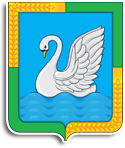 КУРГАНСКАЯ ОБЛАСТЬЛЕБЯЖЬЕВСКИЙ МУНИЦИПАЛЬНЫЙ ОКРУГДУМА ЛЕБЯЖЬЕВСКОГО МУНИЦИПАЛЬНОГО ОКРУГА                                                                      РЕШЕНИЕот 9 декабря  2021 года № 184       р. п. ЛебяжьеО внесении изменений в  решение Прилогинской сельской Думы                                                                                                             от  28 декабря 2020 года № 59 «О бюджете Прилогинского сельсовета на 2021 год  и на плановый период 2022 и 2023 годов»                 В соответствии  с    Федеральным    законом   от 6  октября 2003 года № 131 ФЗ «Об     общих   принципах   организации   местного   самоуправления   в   Российской Федерации», Законом   Курганской   области   от 30   ноября 2020   года   № 107   «О преобразовании муниципальных   образований   путем   объединения   всех   поселений,  входящих в состав     Лебяжьевского   района   Курганской   области,   во   вновь   образованное   муниципальное     образование  -   Лебяжьевский   муниципальный   округ   Курганской   области  и  внесении     изменений   в   некоторые   законы   Курганской   области»,    решением   Думы Лебяжьевского  муниципального  округа от 22.04.2021 года № 21 «О правопреемственности     органов   местного   самоуправления   Лебяжьевского   муниципального округа»,  статья    	25 Устава  Лебяжьевского муниципального округа Курганской области Дума 	Лебяжьевского  муниципального  округа     РЕШИЛА:1. Внести в решение  Прилогинской сельской Думы от 28 декабря 2020 года № 59 «О бюджете Прилогинского сельсовета на 2021 год и на плановый период 2022 и 2023 годов» следующие изменения:1) подпункт 1 пункта 1 изложить в следующей редакции:«1) общий объем доходов бюджета Прилогинского сельсовета в сумме 1308,59333 тыс. рублей, в том числе:         а) объем налоговых и неналоговых доходов в сумме 848,0 тыс. рублей;         б) объем безвозмездных поступлений в сумме 460,59333 тыс. рублей, в том числе:    объем безвозмездных поступлений от других бюджетов бюджетной системы Российской Федерации в сумме 450,59333 тыс. рублей, из них:      дотации бюджетам бюджетной системы Российской Федерации в сумме 395,541 тыс. рублей;   субсидии бюджетам бюджетной системы Российской Федерации (межбюджетные субсидии) в сумме 0,00 тыс. рублей;    субвенции бюджетам бюджетной системы Российской Федерации в сумме 40,05233 тыс. рублей;      иные межбюджетные трансферты в сумме 15,00 тыс. рублей;объем безвозмездных поступлений от государственных (муниципальных) организаций в сумме 0 тыс. рублей;объем прочих безвозмездных поступлений в сумме 10,00 тыс. рублей»;2) подпункт 2 пункта 1 изложить в следующей редакции: «2) общий объем расходов  бюджета Прилогинского сельсовета в сумме 1397,59333 тыс. рублей»;3) подпункт 3 пункта 1 изложить в следующей редакции: «3) превышение расходов над доходами (дефицит) бюджета Прилогинского сельсовета в сумме 89,000 тыс. рублей;»;4) приложение 1 изложить в редакции, согласно приложению 1 к настоящему решению;5) приложение 6 изложить в редакции, согласно приложению 2 к настоящему решению;6) приложение 8 изложить в редакции, согласно приложению 3 к настоящему решению;7) приложение 10 изложить в редакции, согласно приложению 4 к настоящему решению.          2. Опубликовать настоящее решение в «Информационном вестнике».          3. Настоящее решение вступает в силу после его официального опубликования.           4. Контроль за выполнением настоящего решения возложить на постоянную комиссию  Думы Лебяжьевского муниципального округа  по бюджету, финансам и налоговой политике. Председатель Думы Лебяжьевского                                                             С.М. Герасимова муниципального округа                                                                                                                                  Глава Лебяжьевского муниципального округа                                             А.Р. Барч                                         